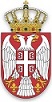 РЕПУБЛИКА СРБИЈАЈАВНИ ИЗВРШИТЕЉАЛЕКСАНДАР ТОДОРОВИЋКРАГУЈЕВАЦДр Зорана Ђинђића бр.22/2Телефон: 034/209-242Број предмета: ИИВ 480/20Дана: 12.01.2024. годинеЈавни извршитељ Александар Тодоровић, Крагујевац, у извршном предмету извршног повериоца PRIVREDNO DRUŠTVO MOBTEL- PTT DOO, BEOGRAD, Београд - Стари Град, ул. Нушићева бр. 16М/1, КЈС 88486, МБ 06974554, ПИБ 100002160, против извршног дужника Никола Глишовић, 34000 КРАГУЈЕВАЦ, ул. Ибарских Рудара бр. 32 на основу чл. 545. Закона о извршењу и обезбеђењу („Службени гласник РС“, бр.106/2015,106/2016 - аутентично тумачење, 113/2017 - аутентично тумачење и 54/2019), а у вези са чл. 36, 83, 95, 96. и 97. Закона  о извршењу и обезбеђењу („Службени гласник РС“, број 1/2011, 99/2011 – др. закон, 109/2013 – одлука УС, 55/2014 и 139/2014), донео је дана 12.01.2024. године:З А К Љ У Ч А КI  ОДРЕЂУЈЕ СЕ прва продаја покретних ствари извршног дужника пописане на записнику од 11.10.2022. године и то:Десктоп рачунар марке „Packard Bell“ – процењена вредност 40.000,00 динара,Лаптоп рачунар марке „ASUS“ – процењена вредност 20.000,00 динара, Два десктоп рачунара – процењена вредност 40.000,00 динара, Веш машина марке „SIEMENS“ – процењена вредност 15.000,00 динара. II  ПРОДАЈА ће се обавити усменим јавним надметањем, а прво јавно надметање ће се одржати дана  09.02.2024. године у 11:00 часова у канцеларији овог јавног извршитеља Крагујевац, Др Зорана Ђинђића бр.22/2.III  На првом јавном надметању покретна ствар не може бити продата испод цене од 60 % од процењене вредности ствари.IV  Понуђач са највећом понудом дужан је да плати цену за покретну ствар најкасније у року од 8 (осам) дана од дана доношења закључка о додељивању покретне ствари, што ако не учини у наведеном року, покретна ствар ће бити додељена другом по реду понудиоцу, односно трећем по реду понудиоцу ако други по реду понуђач не плати понуђену цену у року који ће бити одређен посебним закључком овог јавног извршитеља и тако редом док се не исцрпе сви понудиоци са списка.V  Заинтересована лица дужна су да пре одржавања јавног надметања на име јемства уплате 10% од процењене вредности ствари на наменски рачун овог јавног извршитеља број 265-3310310002158-82 са позивом на број ИИВ 480/20, најкасније 3 (три) дана пре одржавања првог усменог јавног надметања.VI  Лица која претходно нису положила јемство на начин и у року као у ставу V изреке, не могу учествовати на овом јавном надметању.VII  Пописане ствари могу се видети само уз претходну најаву јавном извршитељу.VIII  Трошкови извршења падају на терет извршног дужника.ПОУКА О ПРАВНОМ ЛЕКУ:Против овог закључка нијe дозвољен приговор.Дн-а1. извршном повериоцу2. извршном дужнику3. Комори јавних извршитеља за огласну таблу 4. Основном суду у Крагујевцу за огласну таблу и интернет страницу (информатичару)ЈАВНИ ИЗВРШИТЕЉ___________Александар Тодоровић